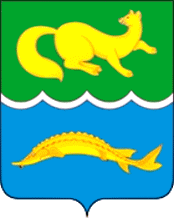 АДМИНИСТРАЦИЯ ВОРОГОВСКОГО СЕЛЬСОВЕТАТУРУХАНСКОГО РАЙОНАКРАСНОЯРСКОГО КРАЯПОСТАНОВЛЕНИЕ29.04.2021 г.	с. Ворогово  	№ 16- пОб утверждении Порядка проведения инвентаризации мест захоронений, произведенных на муниципальных кладбищах муниципального образования  Вороговский сельсовет Туруханского района В соответствии с Федеральным законом от 12 января 1996 года №8-ФЗ «О погребении и похоронном деле», от 6 октября 2003 года №131-ФЗ «Об общих принципах организации местного самоуправления в Российской Федерации», с целью установления порядка проведения инвентаризации мест захоронений и недопущения нарушений порядка захоронений, произведенных на муниципальных кладбищах, руководствуясь статьями 8, 20 Устава Вороговского сельсовета Туруханского района Красноярского края ПОСТАНОВЛЯЮ:1. Утвердить Порядок проведения инвентаризации мест захоронений, произведенных на муниципальных кладбищах муниципального образования Вороговский сельсовет Туруханского района, согласно приложению № 1 к настоящему Постановлению. 2. Настоящее постановление вступает с силу со дня подписания. 3. Постановление вступает в силу со дня, следующего за днем его официального опубликования в печатном издании газете «Вороговский вестник» и подлежит размещению на официальном сайте Администрации Вороговского сельсовета. (vorogovo_adm@mail.ru)4.  Контроль за исполнением настоящего постановления оставляю за собой.Глава Вороговского сельсовета:                                      М.П. Пшеничниковприложение № 1  к постановлению администрацииВороговского сельсоветаот 29.04.2021 № 16-пПорядокпроведения инвентаризации мест захоронений, произведенных на муниципальных кладбищах муниципального образования  Вороговский сельсовет Туруханского района    Общие положенияНастоящий порядок проведения инвентаризации мест захоронений, произведенных на  муниципальных кладбищах муниципального образования Вороговский сельсовет Туруханского района (далее - Порядок), разработан в соответствии с Федеральным законом от 12.01.1996 №8-ФЗ «О погребении и похоронном деле», в целях решения вопроса местного значения по организации ритуальных услуг и содержания мест захоронения.Для проведения инвентаризации создается комиссия по проведению инвентаризации мест захоронений на  муниципальных кладбищах, муниципального образования Вороговский сельсовет Туруханского района (далее-Комиссия), состав которой утверждается постановлением администрации Вороговского сельсовета.Инвентаризация мест захоронений на муниципальных кладбищах муниципального образования Вороговский сельсовет Туруханского района, проводится в следующих целях:- учет всех видов захоронений;- планирование территории кладбища;- выявление бесхозяйных, неблагоустроенных (брошенных) захоронений;- сбор информации об установленных на территории кладбища надгробных сооружениях и ограждениях мест захоронений;- обнаружение правонарушений, совершенных в сфере похоронного дела;- систематизация данных о местах захоронения из различных источников.2. Правила проведения инвентаризации мест захороненияРешение о проведении инвентаризации принимается не позднее, чем за 1 месяц до предполагаемой даты её проведения.Проведение инвентаризации мест захоронений на муниципальных кладбищах муниципального образования Вороговский сельсовет Туруханского района , проводится по мере необходимости, но не чаще 1 раза в год и не реже чем 1 раз за 3 года. При проведении инвентаризации мест захоронений Комиссией заполняется в двух экземплярах инвентаризационная опись утвержденной формы (согласно приложению №1 к настоящему Порядку).До начала проведения инвентаризации мест захоронений на муниципальных кладбищах Комиссии надлежит:- проверить наличие книг регистрации захоронений, содержащих записи о захоронениях на муниципальных кладбищах, правильность их заполнения;- получить сведения о последних зарегистрированных на момент проведения инвентаризации захоронениях.Отсутствие книг регистрации захоронений вследствие их утраты, либо неведения по каким-либо причинам, не может служить основанием для не проведения инвентаризации мест захоронения.Комиссия обеспечивает полноту и точность внесения в инвентаризационные описи данных о захоронениях, правильность и своевременность оформления материалов инвентаризации.Инвентаризационные описи можно заполнять от руки шариковой ручкой или с использованием средств компьютерной техники.Исправление ошибок производится во всех экземплярах описей путем зачеркивания неправильных записей и проставления над зачеркнутыми правильных записей. Исправления должны быть оговорены и подписаны председателем и членами Комиссии.В инвентаризационных описях не допускается оставлять незаполненные строки, на последних страницах незаполненные строки прочеркиваются.Не допускается вносить в инвентаризационные описи, данные о захоронениях со слов или только по данным книг регистрации захоронений без проверки их фактического наличия и сверки с данными на надгробном сооружении (надгробии) или ином ритуальном знаке, если таковые установлены на захоронении.Инвентаризационные описи подписывают председатель и члены Комиссии.При выявлении захоронений, по которым отсутствуют или указаны неправильные данные в книгах регистрации захоронений, Комиссия должна включить в опись данные, установленные в ходе проведения инвентаризации.3. Инвентаризация мест захороненияИнвентаризация мест захоронений производится в форме проведения выездной проверки непосредственно на муниципальном кладбище и сопоставления данных об умершем (Ф.И.О. умершего, даты его рождения и смерти), содержащимися на надмогильном сооружении (надгробии) или ином ритуальном знаке, если таковые установлены на захоронении, с данными книг регистрации захоронений (в случае их наличия).В случае если отсутствует запись в книгах регистрации захоронений о произведенном захоронении, но имеется какая - либо информация об умершем на могиле, позволяющая идентифицировать захоронение, то в инвентаризационной описи в графах «Номер захоронения, указанный в книге регистрации захоронений» ставится прочерк «-». Иные графы инвентаризационной описи заполняются исходя из наличия имеющейся информации о захоронении.В случае если в книгах регистрации захоронений и на захоронении отсутствует какая-либо информация об умершем, позволяющая идентифицировать захоронение, то подобное захоронение признается неучтенным.В этом случае в инвентаризационной описи в графе «Примечание» делается запись «неучтенное захоронение», в графах «Номер захоронения, указанный в книге регистрации захоронений» ставится прочерк «-», иные графы инвентаризационной описи заполняются исходя из наличия имеющейся информации о захоронении.Сведения о регистрации захоронений, произведенных в период проведения инвентаризации на кладбище, заносятся в отдельную инвентаризационную опись  (согласно приложению № 2 к Порядку)4. Порядок оформления результатов инвентаризации мест захороненияПо результатам проведенной инвентаризации составляется ведомость результатов, выявленных инвентаризацией, которая подписывается председателем и членами Комиссии  (согласно приложению №3 к настоящему Порядку).         Результаты проведения инвентаризации захоронений на кладбище отражаются в акте (согласно Приложению № 4 к настоящему Порядку).         Полученные в результате проведения работ по инвентаризации мест захоронений информация и материалы обрабатываются, и систематизируются. На их  основе  подготавливается  аналитическая информация (отчет), содержащая сведения (предложения):- информация о неблагоустроенных (брошенных) захоронениях;- предложения по планированию территории кладбища;- предложения по закрытию и созданию новых кладбищ;-предложения по разработке соответствующих муниципальных программ;- предложения по привлечению лиц, ответственных за нарушение законодательства о погребении и похоронном деле к ответственности.Приложение № 1к Порядку инвентаризации мест захоронений   Инвентаризационная опись захоронений на кладбище__________________________________________________________________(наименование кладбища, место его расположения)Итого по описи: количество захоронений, зарегистрированных в книге регистрации захоронений (захоронений урн с прахом) ______________________________________________________________________________________________________________________________________________(прописью)Количество захоронений, не зарегистрированных в книге регистрации захоронений (захоронений урн с прахом) ______________________________________________________________________________________________________________________________________________(прописью)Председатель комиссии: ______________________________________________________________________                                                   (должность, подпись, расшифровка подписи)Члены комиссии: ______________________________________________________________________                                                   (должность, подпись, расшифровка подписи)                               _______________________________________________________________________                                                   (должность, подпись, расшифровка подписи)                               _______________________________________________________________________                                                   (должность, подпись, расшифровка подписи)Приложение № 2к Порядку инвентаризации мест захоронений Инвентаризационная опись захоронений, произведенных в период проведения инвентаризации на кладбище__________________________________________________________(наименование кладбища, место его расположения)Итого по описи: количество захоронений, зарегистрированных в книге регистрации захоронений (захоронений урн с прахом) ___________________________________________________________________________________________________________                                                        (прописью)Количество захоронений, не зарегистрированных в книге регистрации захоронений (захоронений урн с прахом) _____________________________________________________________________________________________________________________                                                                (прописью)Председатель комиссии: ______________________________________________________________________                                                (должность, подпись, расшифровка подписи)Члены комиссии: ______________________________________________________________________                                                (должность, подпись, расшифровка подписи)                               _______________________________________________________________________                                                (должность, подпись, расшифровка подписи)                            _______________________________________________________________________                                                (должность, подпись, расшифровка подписи)Приложение № 3к Порядку Ведомостьрезультатов, выявленных инвентаризацией__________________________________________________________________(наименование кладбища, место его расположения)Председатель комиссии: _______________________________________________________________________                                                (должность, подпись, расшифровка подписи)Члены комиссии: _______________________________________________________________________                                                (должность, подпись, расшифровка подписи)                               _______________________________________________________________________                                                (должность, подпись, расшифровка подписи)                               ______________________________________________________________________                                                (должность, подпись, расшифровка подписи)Приложение № 4к ПорядкуАкт о результатах проведения инвентаризации захоронений на кладбище___________________________________________________________(наименование кладбища, место его расположения)_________________________________________________________________________________________________________________________________________________________________________________________________________________________________________________________________________________________________________________________________________________________________________________________________________________________________________________________________________________________________________________Председатель комиссии: _______________________________________________________________________                                              (должность, подпись, расшифровка подписи)Члены комиссии: _______________________________________________________________________                                             (должность, подпись, расшифровка подписи)                               _______________________________________________________________________                                             (должность, подпись, расшифровка подписи)                               _______________________________________________________________________                                             (должность, подпись, расшифровка подписи)№ п/пЗахоронения (указываются: Ф.И.О. умершего, дата его смерти, краткое описание захоронения, позволяющее его идентифицировать)Наличие надгробного сооружения (надгробия) либо иного ритуального знака на захоронении(его краткое описание с указанием материала из которого изготовлено надгробное сооружение (надгробие) или иной ритуальный знак)Номер захоронения, указанный в книге регистрации захоронений (захоронений урн с прахом)Примечание12345№ п/пЗахоронения (указываются: Ф.И.О. умершего, дата его смерти, краткое описание захоронения, позволяющее его идентифицировать)Наличие надгробного сооружения (надгробия) либо иного ритуального знака на захоронении (его краткое описание с указанием материала, из которого изготовлено надгробное сооружение (надгробие) или иной ритуальный знак)Номер захоронения, указанный в книге регистрации захоронений (захоронений урн с прахом)Номер захоронения, указанный на регистрационном знаке захороненияНомер захоронения, указанный на регистрационном знаке захороненияПриме-чание1234566№ п/пВиды захороненийКоличество захоронений, учтенных в книге регистрации захоронений (захоронений урн с прахом)Количество захоронений, не учтенных в книге регистрации захоронений (захоронений урн с прахом)1234